TARZANA NEIGHBORHOOD COUNCIL HOMELESSNESS COMMITTEE MEETING  MINUTES		Thursday February 9, 2023 6:30 PM VIRTUAL TELEPHONIC MEETING1. Attendees; Susan, Joyce, Tamar, Robert.2. Minutes were tabled from last meeting.3. Comment from public; homeless encampment and water leak in the Etiwanda Tunnel.4. Among the issues brought to the Sunflower Cabin Community Committee were parking problems, trash overflow, crowding around the security desk. Safi from Blumenfield's office says he will try once again to gain access to MTA parking next door to Sunflower, says he will instruct the staff to monitor front of cabins along the fence area to prevent crowding and will investigate what the cause of trash overflow is and whether and whether more cans are needed.5. Report was made to LAsans of the Etiwanda Tunnel encampment. Pictures were taken and sent to Blumenfield's office to notify county services of the unsheltered homeless who were there. 6. The committee discussed the need to remove the container plants from Sunflower. Robbie agreed to take them to Susan's house where she will care for them until further notice.7. Tamra agreed to do follow-ups on Care Court.8. No further information was given on the hit and run incident across the street from Sunflower.9. Susan informed the Committee she had spoken with Jon Popotch from Blumenfield's office about ‘cool pavement.'   10. No further Committee Business Discussed.11. Adjournment; 8pmCITY OF TARZANA  NEIGHBORHOOD COUNCIL P.O. Box 571016Tarzana, CA 91356tnc@tarzananc.orgwww.tarzananc.org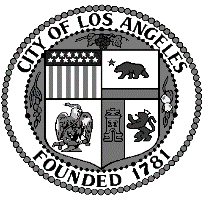 TARZANA  NEIGHBORHOOD COUNCIL P.O. Box 571016Tarzana, CA 91356tnc@tarzananc.orgwww.tarzananc.org